Publicado en CIUDAD DE MEXICO el 25/04/2019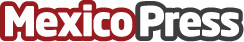 MUSTELA, junto con otras marcas reconocidas de varias industrias,  lanzan el evento RECICLAMANÍAMUSTELA, fiel a sus compromisos de marca como Empresa B y Empresa Socialmente Responsable, apoya siempre a acciones que fomenten el cuidado del medio ambiente.	Junto con otras marcas como: Colgate Palmolive, Dow, Ecolana, Grupo Alen, Grupo Bimbo, Grupo Modelo, Grupo Nestlé México, L'Oréal México y Tetra Pak México, en alianza con Walmart México, MUSTELA suma sus esfuerzos y voluntad de fomentar la educación hacia el cuidado del medio ambiente lanzando  el evento ReciclamaníaDatos de contacto:ROSA MARIA CATALAN REYESNota de prensa publicada en: https://www.mexicopress.com.mx/mustela-junto-con-otras-marcas-reconocidas-de Categorías: Industria Farmacéutica Infantil Ecología Ocio para niños Estado de México Nuevo León Ciudad de México http://www.mexicopress.com.mx